Уважаемый	 Владимир Игоревич!Администрация муниципального района Пестравский Самарской области направляет Вам реестр муниципальных нормативно-правовых актов, для включения в Федеральный регистр нормативных правовых актов.Приложение:Глава муниципального района Пестравский                                                                                                 А.П.ЛюбаевСапрыкин 8 (846-74) 2-24-78АДМИНИСТРАЦИЯ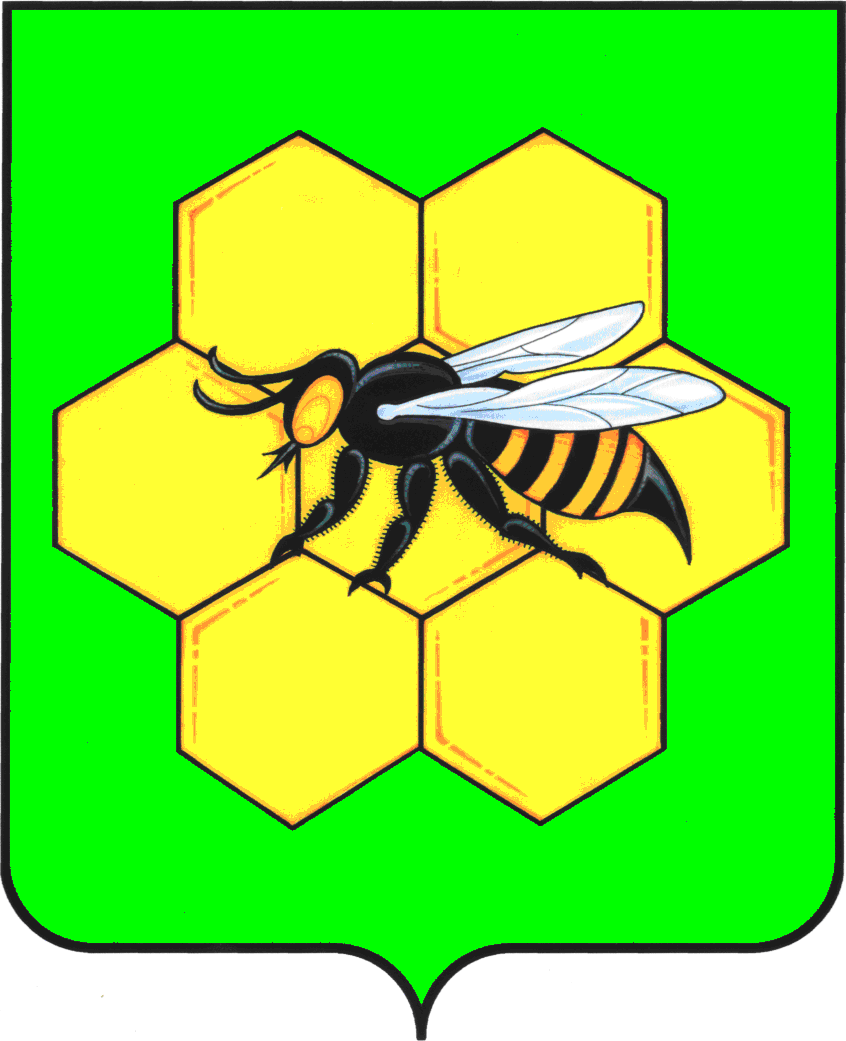 МУНИЦИПАЛЬНОГО РАЙОНА ПЕСТРАВСКИЙСАМАРСКОЙ ОБЛАСТИ446160, с.Пестравка, ул.Крайнюковская, 84Телефон: (84674) 2-15-44, 2-18-35, 2-12-33Факс: (84674) 2-19-33, 2-15-44e-mail: pestravka@samtel.ruот____________________№___________на №__________________от___________Заместителю руководителя Администрации Губернатора Самарской области – руководителю Главного правового управления администрации Губернатора Самарской области В.И.Моргунову 443006, г. Самара, ул. Молодогвардейская, 210, кабинет №506№ п/пНаименование МНПА Номер и дата принятия НПАНомер, дата и источник официального опубликованияПостановление администрации муниципального района Пестравский "Об утверждении Положения об организации и ведении гражданской обороны в муниципальном районе Пестравский Самарской области"№234 от27.04.16Газета "Степь" от 06.05.16 №33 (7175)Решение Собрания представителей муниципального района Пестравский "Об утверждении методики определения размера платы за проведение кадастровых работ МУП "Проектно-сметное бюро" Администрации муниципального района Пестравский Самарской области в целях выдачи межевого плана"№56 от 27.04.16Газета "Степь" от 06.05.16 №33 (7175)Решение Собрания представителей муниципального района Пестравский "Об исполнении бюджета муниципального района Пестравский Самарской  области за 2015 год"№58 от 27.04.16Газета "Степь" от 06.05.16 №33 (7175)Решение Собрания представителей муниципального района Пестравский "О внесении изменений в решение Собрания представителей муниципального района Пестравский от 30.12.2015г. №30 "О бюджете муниципального района Пестравский на 2016 год и плановый период 2017-2018 годов"№59 от 27.04.16Газета "Степь" от 06.05.16 №33 (7175)